1Test DocumentIn the Matter of the Arbitration between:John S. Black, Esq.Shughart, Thomson, & Kilroy434 west 56th streetkansas city, MO 64113Via MailStuart Kagen, Esq.The Kagen Law Firm570 Lexington AvenueSuite 1600New York, NY 10022-6102Via Email to: qa@prism.adr.orgCase Number: 01-15-0950-0376Teresa Anzolut-vs-Allstate Insurance CompanyChoudhury Jewel, OTRDATE: May 18, 2015An Arbitrator serving on this case must know the names of all persons, firms companies or other groups involved in this arbitration in or to2make proper disclosures of any interests or relationships. The arbitrator uses the information you provide below to check his or her recordsfor any interests or relationships. Providing complete information on this document is also important because it lowers to possibility ofhaving to remove the arbitrator because of an interest or relationship after he or she begins serving on the case.The AAA does not give this list to the opposing party and the parties are not required to share this list with each other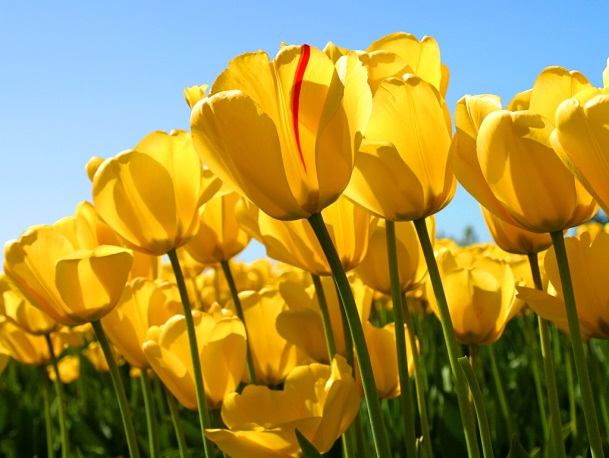 1Sheenajune11 josephjune11BraowayNyc, NY 10271Via Email to: jos@adr.orgSheenaTest2 Test2tst addressnewyork, NY 10271Via Email to: qa@adr.orgMCDS Ventures, LLC1040 East New York StreetIndianapolis, IN 46202Via Mail3Case Number: 01-15-0950-0623SheenaJohn-vs-Jones & BrownDear Parties:This will confirm the appointment of ArbitratorSheenajune11 josephjune11.OPTION - OFFERING DATES FROM ARBArbitratorSheenajune11 josephjune11is available to conduct a Preliminary Hearing by telephone on the following dates:datesPlease provide your availability regarding the above options by date. Absent a response, we will assume all dates and times are acceptableand a Preliminary Hearing will be set.OPTION - SCHEDULING THE PRELIMINARY NOWArbitratorSheenajune11 josephjune11has set the Preliminary Hearing for June 11, 2015 at 09:00 PM , (UTC - 5 hours)Eastern Standard Time. Enclosed is a Report ofPreliminary Hearing and Scheduling Order template, which covers items that might be discussed at the Preliminary Hearing. Arbitrator4Sheenajune11 josephjune11will complete the Report of Preliminary Hearing and Scheduling Order, which will then be provided to all parties.Please dial in to the Preliminary Hearing conference call by using the following telephone number and passcode:Telephone: 888-537-7715Passcode: passcode #Sincerely,Sheena JosephCase ManagerDirect Dial: ()-Email: JosephS@adr.orgFax: ()-Supervisor Information: SUPERVISOR NAME AND PHONE AND EMAILcc :2Sheenajune11 josephjune11BraowayNyc, NY 102715Via Email to: rr@adr.orgSheenaTest2 Test2tst addressnewyork, NY 10271Via Email to: qa@adr.orgMCDS Ventures, LLC1040 East New York StreetIndianapolis, IN 46202Via MailCase Number: 01-15-0950-0623SheenaJohn-vs-Jones & BrownDear Parties:This will confirm the appointment of ArbitratorSheenajune11 josephjune11.OPTION - OFFERING DATES FROM ARBArbitratorSheenajune11 josephjune11is available to conduct a Preliminary Hearing by telephone on the following dates:dates6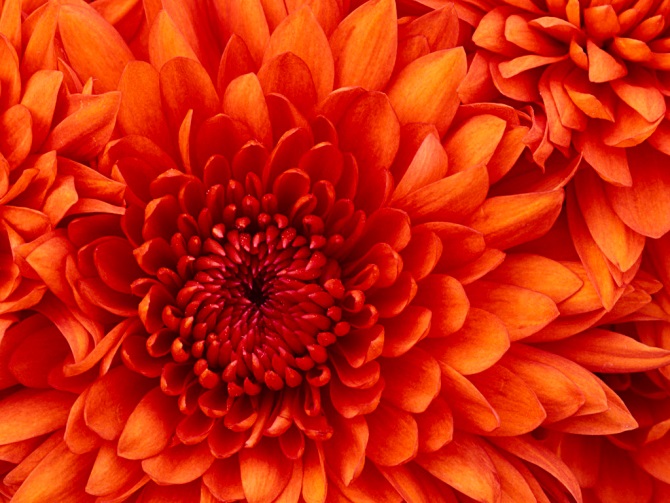 Please provide your availability regarding the above options by date. Absent a response, we will assume all dates and times are acceptableand a Preliminary Hearing will be set.OPTION - SCHEDULING THE PRELIMINARY NOWArbitratorSheenajune11 josephjune11has set the Preliminary Hearing for June 11, 2015 at 09:00 PM , (UTC - 5 hours)Eastern Standard Time. Enclosed is a Report ofPreliminary Hearing and Scheduling Order template, which covers items that might be discussed at the Preliminary Hearing. ArbitratorSheenajune11 josephjune11will complete the Report of Preliminary Hearing and Scheduling Order, which will then be provided to all parties.Please dial in to the Preliminary Hearing conference call by using the following telephone number and passcode:Telephone: 888-537-7715Passcode: passcode #Sincerely,Sheena JosephCase ManagerDirect Dial: ()-Email: JosephS@adr.orgFax: ()-Supervisor Information: SUPERVISOR NAME AND PHONE AND EMAIL7cc : Sheenajune11 josephjune11BraowayNyc, NY 10271Via Email to: josephs@adr.orgSheenaTest2 Test23tst addressnewyork, NY 10271Via Email to: qa@adr.orgMCDS Ventures, LLC1040 East New York StreetIndianapolis, IN 46202Via MailCase Number: 01-15-0950-0623SheenaJohn-vs-Jones & BrownDear Parties:This will confirm the appointment of ArbitratorSheenajune11 josephjune11.OPTION - OFFERING DATES FROM ARB8ArbitratorSheenajune11 josephjune11is available to conduct a Preliminary Hearing by telephone on the following dates:datesPlease provide your availability regarding the above options by date. Absent a response, we will assume all dates and times are acceptableand a Preliminary Hearing will be set.OPTION - SCHEDULING THE PRELIMINARY NOWArbitratorSheenajune11 josephjune11has set the Preliminary Hearing for June 11, 2015 at 09:00 PM , (UTC - 5 hours)Eastern Standard Time. Enclosed is a Report ofPreliminary Hearing and Scheduling Order template, which covers items that might be discussed at the Preliminary Hearing. ArbitratorSheenajune11 josephjune11will complete the Report of Preliminary Hearing and Scheduling Order, which will then be provided to all parties.Please dial in to the Preliminary Hearing conference call by using the following telephone number and passcode:Telephone: 888-537-7715Passcode: passcode #Sincerely,Sheena JosephCase ManagerDirect Dial: ()-9Email: p@adr.orgFax: ()-Supervisor Information: SUPERVISOR NAME AND PHONE AND EMAILcc : Sheenajune11 josephjune11BraowayNyc, NY 10271Via Email to: josephs@adr.orgSheenaTest2 Test2tst addressnewyork, NY 10271Via Email to: qa@adr.orgMCDS Ventures, LLC1040 East New York Street4Indianapolis, IN 46202Via MailCase Number: 01-15-0950-0623SheenaJohn-vs-Jones & BrownDear Parties:This will confirm the appointment of Arbitrator10Sheenajune11 josephjune11.OPTION - OFFERING DATES FROM ARBArbitratorSheenajune11 josephjune11is available to conduct a Preliminary Hearing by telephone on the following dates:datesPlease provide your availability regarding the above options by date. Absent a response, we will assume all dates and times are acceptableand a Preliminary Hearing will be set.OPTION - SCHEDULING THE PRELIMINARY NOWArbitratorSheenajune11 josephjune11has set the Preliminary Hearing for June 11, 2015 at 09:00 PM , (UTC - 5 hours)Eastern Standard Time. Enclosed is a Report ofPreliminary Hearing and Scheduling Order template, which covers items that might be discussed at the Preliminary Hearing. ArbitratorSheenajune11 josephjune11will complete the Report of Preliminary Hearing and Scheduling Order, which will then be provided to all parties.Please dial in to the Preliminary Hearing conference call by using the following telephone number and passcode:Telephone: 888-537-7715Passcode: passcode #Sincerely,11Sheena JosephCase ManagerDirect Dial: ()-Email: JoppsephS@adr.orgFax: ()-Supervisor Information: SUPERVISOR NAME AND PHONE AND EMAILcc :Indianapolis, IN 46202Via MailCase Number: 01-15-0950-0623SheenaJohn-vs-Jones & BrownDear Parties:This will confirm the appointment of ArbitratorSheenajune11 josephjune11.OPTION - OFFERING DATES FROM ARBArbitratorSheenajune11 josephjune115is available to conduct a Preliminary Hearing by telephone on the following dates:12datesPlease provide your availability regarding the above options by date. Absent a response, we will assume all dates and times are acceptableand a Preliminary Hearing will be set.OPTION - SCHEDULING THE PRELIMINARY NOWArbitratorSheenajune11 josephjune11has set the Preliminary Hearing for June 11, 2015 at 09:00 PM , (UTC - 5 hours)Eastern Standard Time. Enclosed is a Report ofPreliminary Hearing and Scheduling Order template, which covers items that might be discussed at the Preliminary Hearing. ArbitratorSheenajune11 josephjune11will complete the Report of Preliminary Hearing and Scheduling Order, which will then be provided to all parties.Please dial in to the Preliminary Hearing conference call by using the following telephone number and passcode:Telephone: 888-537-7715Passcode: passcode #Sincerely,Sheena JosephCase ManagerDirect Dial: ()-Email: JoppsephS@adr.orgFax: ()-Supervisor Information: SUPERVISOR NAME AND PHONE AND EMAIL